USAOTPTM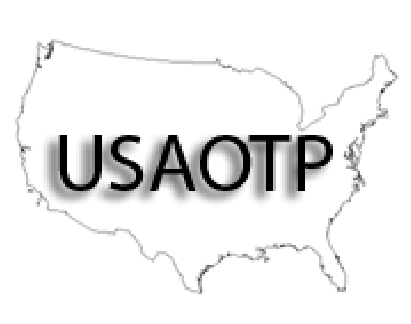 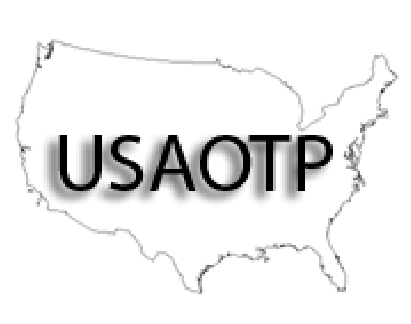 The UNITED STATES ASSOCIATION of OPIOID TREATMENT PROVIDERSTM  2023NEW MEMBERSHIP & RENEWAL APPLICATION**DUE 1 WEEK BEFORE FIRST CONFERENCE ATTENDED IN 2023**PLEASE PRINT CLEARLYNAME OF PROGRAM or INDIVIDUAL: ______________________________________________________ NUMBER OF LOCATIONS IN TEXAS:  ______   NUMBER OF LOCATIONS OUTSIDE OF TEXAS:  ______   NAME OF PROGRAM REPRESENTATIVE: ___________________________________________________ CONTACT ADDRESS: _____________________________________________________________________ CONTACT PHONE: ____________________________CONTACT FAX:_____________________________ CONTACT E-MAIL: ____________________________________________________                     USAOTP WILL NOT GIVE YOUR E-MAIL ADDRESS TO ANY ENTITY.NEW DUES STRUCTURE!We have changed our dues structure and conference registration fees.  Dues are minimal to be a member of USAOTP, and with a small per person registration fee to attend conferences (on a separate conference registration form).  Whether you join as an individual or an entity the membership dues are $100.00, regardless of the number of locations or clients served.YOUR COMMENTS & SUGGESTIONS? ______________________________________________________________________  _________________________________________________________________________________________ PLEASE REMIT $100.00 WITH THIS FORM TO USAOTPc/o Kirk McLaughlin  806-790-00062701 19th Street, Lubbock Texas 79410Email: usaotp@yahoo.comCHECK #: ________ CHECK DATE: ___________ PLEASE KEEP A COPY OF THIS FORM FOR YOUR RECORDS. USAOTP was created by TMTA to better serve our neighboring states. Visit us at USAOTP.org